University of Illinois Springfield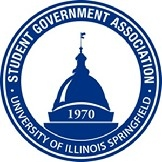 Student Government Association Resolution #3Social Media/Marketing InternResolution Sponsor: Mackenzi MatthewsCo-Sponsor: Nolan FlahertyWhereas, UIS SGA does not currently actively update its website and social media,Whereas, an intern position can be made available for the purpose of updating SGA’s website and posting on its social media accounts, Whereas, UIS SGA would like to give a student the opportunity to earn college credit and hourly pay as part of its mission to become more visible online and,Whereas, during this pandemic, the SGA must turn to the internet to make their presence known and update the student body on their progressWhereas, a social media/marketing intern can attend the SGA meetings, help format social media posts, and manage the website. Therefore, Be It Resolved, that the SGA create a social media/marketing intern position in conjunction with the IPL office and Career Development Center. Be It Further Resolved, that $1,500 be allocated towards payment of SGA’s social media/marketing intern for the fall and spring semesters. ______________________                                                          ______________________Signature of Secretary							Signature of President